Проект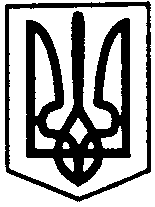 ПЕРВОЗВАНІВСЬКА СІЛЬСЬКА РАДАКРОПИВНИЦЬКОГО РАЙОНУ КІРОВОГРАДСЬКОЇ ОБЛАСТІ_________ СЕСІЯ ВОСЬМОГО СКЛИКАННЯРІШЕННЯвід «___» __________ 201_ року                                                         № _____с. ПервозванівкаПро встановлення туристичного зборуна 2019 рік на території Первозванівської сільської радиКіровоградського району Кіровоградської областів новій редакціїВідповідно до пункту 10.3 ст. 10, статті 268 Податкового кодексу України та пункту 24 частини першої статті 26 Закону України «Про місцеве самоврядування в Україні», сільська  рада ВИРІШИЛА:1. Затвердити на території Первозванівської сільської ради ставки туристичного збору згідно з додатком 1.2. Всі питання неврегульовані цим рішенням регулюються відповідно до норм Податкового кодексу України та діючого законодавства України.2.Вважати таким, що втратило чинність рішення Первозванівської сільської ради від 25.06.2018 року № 238;3. Дане рішення набуває чинності з 01 січня 2019 року.4. Оприлюднити дане рішення згідно чинного законодавства.5. Контроль за виконанням рішення покласти на постійну комісію сільської ради з питань бюджету, фінансів, фінансо-економічного розвитку, інвестиційної політики, законності, діяльності ради, депутатської етики та регламенту.Сільський голова                                                                                 П. МУДРАКДодаток 1до  рішення Первозванівської сільської ради від __.__.2019 року № ___                                  Туристичний збір на 2019 рік       1. Платниками збору є громадяни України, іноземці, а також особи без громадянства, які прибувають на територію адміністративно-територіальної одиниці, на якій діє рішення сільської ради про встановлення туристичного збору, та тимчасово розміщуються у місцях проживання (ночівлі), визначених підпунктом 268.5.1 пункту 268.5 Податкового кодексу України. 2. Платниками збору не можуть бути:2.1 особи, які постійно проживають, у тому числі на умовах договорів найму на території  Первозванівської сільської ради;2.2 особи визначені підпунктом "в"  підпункту 14.1.213 пункту 14.1 статті 14, які прибули у відрядження або тимчасово розміщуються у місцях проживання (ночівлі), визначених підпунктом "б" підпункту 268.5.1 пункту 268.5 Податкового кодексу України, що належать фізичним особам на праві власності або на праві користування за договором найму; 2.3 інваліди, діти-інваліди та особи, що супроводжують інвалідів I групи або дітей-інвалідів (не більше одного супроводжуючого);2.4 ветерани війни;2.5 учасники ліквідації наслідків аварії на Чорнобильській АЕС;2.6 особи, які прибули за путівками (курсівками) на лікування, оздоровлення, реабілітацію до лікувально-профілактичних, фізкультурно-оздоровчих та санаторно-курортних закладів, що мають ліцензію на медичну практику та акредитацію центрального органу виконавчої влади, що реалізує державну політику у сфері охорони здоров’я;2.7 діти віком до 18 років;2.8 дитячі лікувально-профілактичні, фізкультурно-оздоровчі та санаторно-курортні заклади;2.9 члени сім’ї фізичної особи першого та/або другого ступеня споріднення, визначені відповідно до підпункту 14.1.263 пункту 14.1 статті 14 Податкового кодексу України, які тимчасово розміщуються такою фізичною особою у місцях проживання (ночівлі), визначених підпунктом "б" підпункту 268.5.1 пункту 268.5 Податкового кодексу України, що належать їй на праві власності або на праві користування за договором найму.3.  Ставка збору встановлюється за кожну добу тимчасового розміщення особи у місцях проживання (ночівлі), визначених підпунктом 268.5.1 пункту 268.5 Податковим кодексом України, у розмірі 0,4 відсотка - для внутрішнього туризму та  4 відсотка - для в’їзного туризму від розміру мінімальної заробітної плати, встановленої законом на 1 січня звітного (податкового) року, для однієї особи за одну добу тимчасового розміщення.4. Базою справляння збору є загальна кількість діб тимчасового розміщення у місцях проживання (ночівлі), визначених підпунктом 268.5.1 пункту 268.5 Податкового кодексу України. 5. Податкові агенти зі сплати туристичного збору та місця проживання (ночівлі)а) готелі, кемпінги, мотелі, гуртожитки для приїжджих, хостели, будинки відпочинку, туристичні бази, гірські притулки, табори для відпочинку, пансіонати та інші заклади готельного типу, санаторно-курортні заклади; б) житловий будинок, прибудова до житлового будинку, квартира, котедж, кімната, садовий будинок, дачний будинок, будь-які інші об’єкти, що використовуються для тимчасового проживання (ночівлі).5.1 Справляння збору  здійснюється такими податковими агентами:а) юридичними особами, філіями, відділеннями, іншими відокремленими підрозділами юридичних осіб згідно з підпунктом 268.7.2 пункту 268.7 Податкового кодексу України, фізичними особами - підприємцями, які надають послуги з тимчасового розміщення осіб у місцях проживання (ночівлі), визначених підпунктом 268.5.1 Податкового кодексу України;б) квартирно-посередницькими організаціями, які направляють неорганізованих осіб з метою їх тимчасового розміщення у місцях проживання (ночівлі), визначених підпунктом "б" підпункту 268.5.1 пункту 268.5 Податкового кодексу України, що належать фізичним особам на праві власності або на праві користування за договором найму;в) юридичними особами, які уповноважуються сільською радою справляти збір на умовах договору, укладеного з відповідною радою.Перелік податкових агентів та інформація про них розміщуються та оприлюднюються на офіційному веб-сайті сільської ради.6. Особливості справляння зборуа) Платники збору сплачують суму збору авансовим внеском перед тимчасовим розміщенням у місцях проживання (ночівлі) податковим агентам, які справляють збір за ставками, у місцях справляння збору та з дотриманням інших вимог.За один і той самий період перебування платника збору на території однієї адміністративно-територіальної одиниці, на якій встановлено туристичний збір, повторне справляння збору, вже сплаченого таким платником збору, не допускається.б) Особа здійснює тимчасове розміщення платника збору у місцях проживання (ночівлі), що належать такій особі на праві власності або на праві користування, виключно за наявності у платника збору документа, що підтверджує сплату ним туристичного збору відповідно до рішення сільської ради та Податкового кодексу України.в) У разі дострокового залишення особою, яка сплатила туристичний збір, території адміністративно-територіальної одиниці, на якій встановлено туристичний збір, сума надмірно сплаченого збору підлягає поверненню такій особі у встановленому Податковим  кодексом України порядку.7. Строк та порядок сплати збору:  Податкові агенти сплачують збір за своїм місцезнаходженням щоквартально, у визначений для квартального звітного (податкового) періоду строк та відповідно до податкової декларації за звітний (податковий) квартал, або авансовими внесками до 30 числа (включно) кожного місяця (у лютому - до 28 (29) включно).Податкові агенти, які сплачують збір авансовими внесками, відображають у податковій декларації за звітний (податковий) квартал суми нарахованих щомісячних авансових внесків. При цьому остаточна сума збору, обчислена відповідно до податкової декларації за звітний (податковий) квартал (з урахуванням фактично внесених авансових платежів), сплачується такими податковими агентами у строки, визначені для квартального звітного (податкового) періоду.8. Податковий агент, який має підрозділ без статусу юридичної особи, що надає послуги з тимчасового розміщення у місцях проживання (ночівлі) не за місцем реєстрації такого податкового агента, зобов’язаний зареєструвати такий підрозділ як податкового агента туристичного збору у контролюючому органі за місцезнаходженням підрозділу.9.Базовий податковий (звітний) період дорівнює календарному кварталу.Секретар ради                                                                                  В. ЛЕЩЕНКО